ESCOLA BÁSICA MUNICIPAL ALBERTO BORDINATIVIDADES COMPLEMENTARES DE MATEMÁTICA 7º ANO PROJETO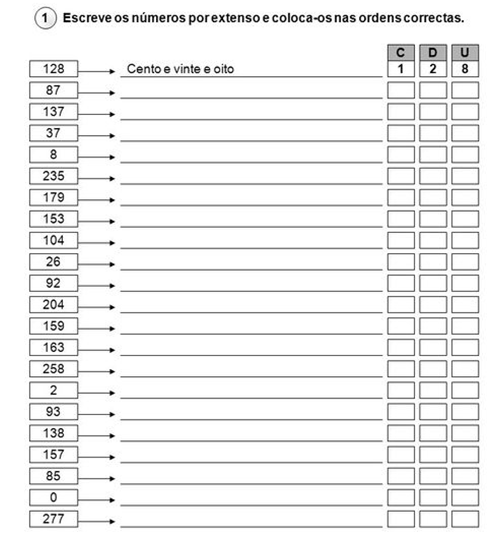 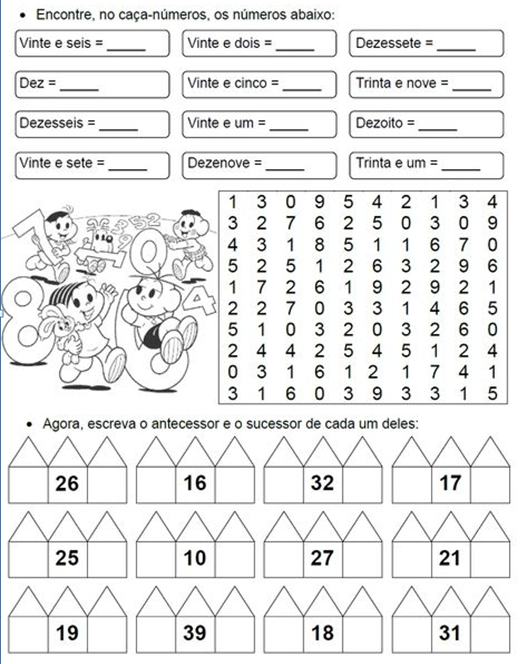 Resolva as operações no caderno e pinte a coluna com o resultado correto:                         Loteria de OperaçõesOPERAÇÕESCOLUNA 1COLUNA DO MEIOCOLUNA 2250+328=580578588694+368=1.0621.6201.6021.208+1.367+599=3.4253.2753.1742.610+1.984+845=5.4395.5435.6495.875+3.416+1.327=10.81810.61810.7281.000 - 648=3524524482.500 -1.367=1.2671.1331.2378.912 - 6.874=2.1421.1622.03810.000 - 7.869=3.2412.1313.86912.603 - 9.429=3.1743.2844.1849.872 x 6=59.33259.23260.3425.647 x 8=45.17646.27645.367